Государственное бюджетное общеобразовательное учреждение города Москвы «Школа № 709» ДОШКОЛЬНОЕ ОТДЕЛЕНИЕ № 5«Мамочка моя»Досуг, посвящённый празднованию «День матери» младшая группа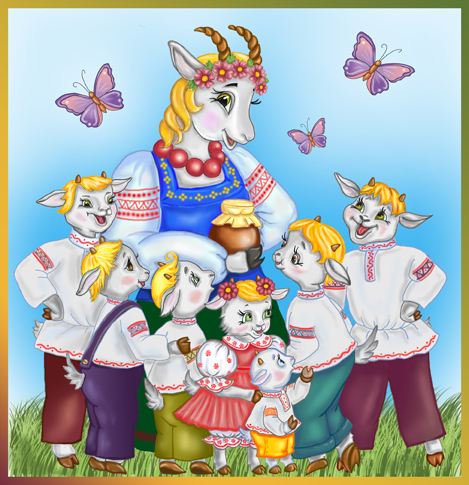 Цель: создать обстановку общей радости, хорошего настроения, любви и нежного отношения к маме. Показать значимый для ребёнка образ мамы.
Ведущая:
Начинаем наш праздник посвящённый самым добрым, самым нежным, самым  красивым - нашим мамам.
Кто любовью согревает?
Всё на свете успевает, даже поиграть чуток?
Кто тебя всегда утешит, и умоет, и причешет,
В щёчку поцелует?
Это мамочка моя.Сегодня, мы с вами поедем в гости на лесную опушку, где живёт мама Коза со своими козлятками.В зале мама Коза встречает детей.Здравствуйте, я так рада видеть вас у себя в гостях. Мои козлятки убежали в лес, готовят мне сюрприз, скоро мамин праздник.А. вы подготовили своим мамам подарки?Предлагаю вам игру »Назови имя своей мамы»
Я бросаю мячик, вы ловите его и бросаете его обратно. Называя имя своей мамы. МОЛОДЦЫ! Какие красивые имена у ваших мам.
Ведущая:  А наши дети хотят поздравить своих мам стихами.                                                           Много мам на белом светеВсей душой их любят дети.                                                                                                              Только мама есть одна, Всех дороже мне она. Кто она? Отвечу я:                                                                          Это - мамочка моя!Коза: Мы сейчас с вами в игру поиграем. Песня « Пальчик о пальчик»Козлятки убежали и оставили беспорядок, поможете мне убраться? Игра: « Кто быстрее уберёт игрушки»А, вы, помогать мамам вы умеете?
Давайте покажем,  как мы помогаем стирать.Пальчиковая игра «Стирка»
Мы стираем и стираем, (Трём кулачки друг о друга)
Своей маме помогаем.
Поласкаем,  поласкаем, (Болтаем руками из стороны в стороны)
Выжимаем, выжимаем. (Вращаем кулачками в противоположные стороны)
А потом бельё все вместе (Поднимаем высоко руки)
На верёвочку повесим —
Мы прищепки прищемили, (Соединяем пальцы, как будто прикрепляем)
Хорошенько просушили.Какие вы, молодцы, хорошие помощники у мам. А я своим козляткам приготовила подарки: мишку и куклу. Расскажите стихотворения?« Мишка косолапый», « Уронили мишку на пол».Танец: «Мишка с куклой».Ребятки, у меня случилось несчастье – рассыпались мои бусы, поможете их собрать?Игра: «Соберём маме бусы» Насыпаю я муку, маме я пирог пеку.     Расчищаю место и катаю тесто.
      Испеку я булочки, пряники, ватрушки.
       Будут к празднику готовы пироги и плюшки.Ведущая:  А сейчас для наших мам песню мы споём 
Песня «Пирожок»
Я пеку, пеку, пеку деткам всем по пирожку,
А для милой мамочки испеку два пряничка.Кушай, кушай, мамочка, вкусные два пряничка.
А ребяток позову, пирожками угощу.Пока мы с вами пели, у меня и угощенье в печке испеклось.Ведущая:    Мы подарок маме покупать не станем, сделаем сами     своими руками. Танец: «С цветочками»Ведущая:  Праздник наш мы завершаем.
                     Счастья, радости, здоровья,                 Нашим мамам мы желаем!